EcuadorEcuadorEcuadorNovember 2025November 2025November 2025November 2025MondayTuesdayWednesdayThursdayFridaySaturdaySunday12All Souls’ Day3456789Independence of Cuenca101112131415161718192021222324252627282930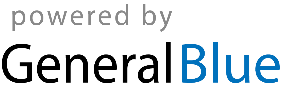 